Ateliers individuels de manipulation M.S.- G.S.Période 4AtelierMatérielConsigneObjectifsMathématiquesMathématiquesMathématiquesMathématiquesMathématiques1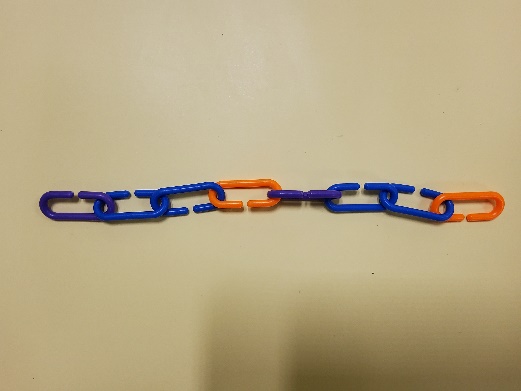 Chaînons de différentes couleursCrée en modèle avec les couleurs puis poursuis-le.Construire une suite logique organisée (algorithme)2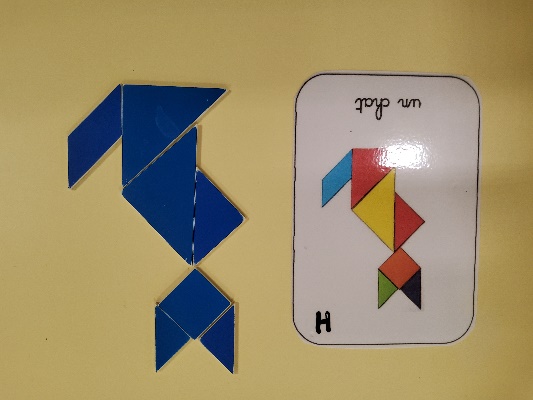 Pièces du tangramModèles (échelle réduite)Reproduis le modèle avec les formes.Reproduire un assemblage de formes.3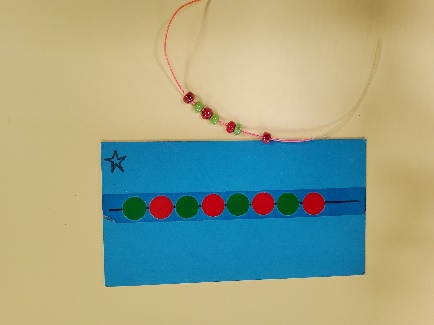 Modèles (différents niveaux de difficultés)PerlesRéalise le collier en respectant le modèle.Poursuivre une suite logique organisée (algorithme)4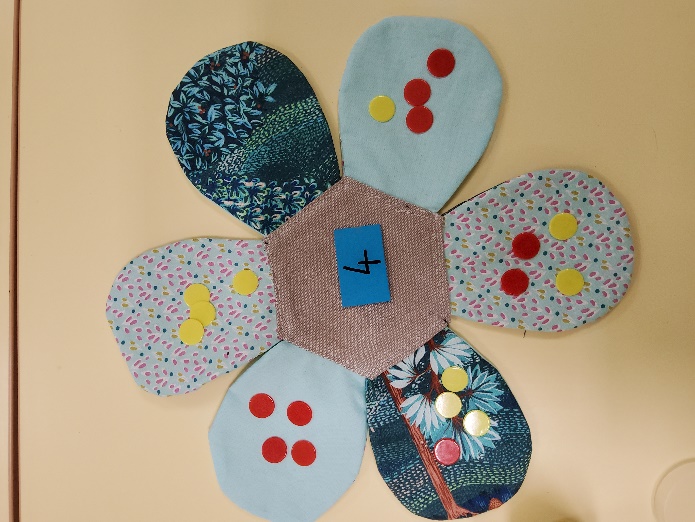 Fleur en tissuPions de 2 couleursCartes nombresChoisis un nombre puis, dans chaque pétale, trouve différentes manières de faire le nombre en utilisant les 2 couleurs.Décomposer les nombres5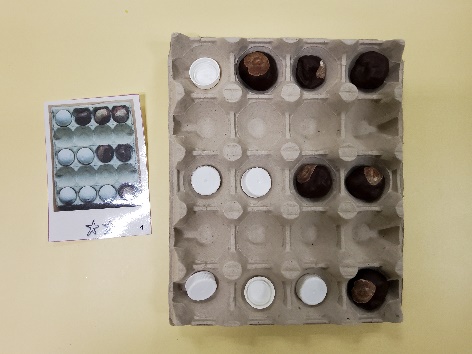 Cartes modèles ((différents niveaux de difficultés)Plaque de 20 casesObjets Choisi un modèle et reproduis-le sur la plaqueSe repérer dans un « tableau »6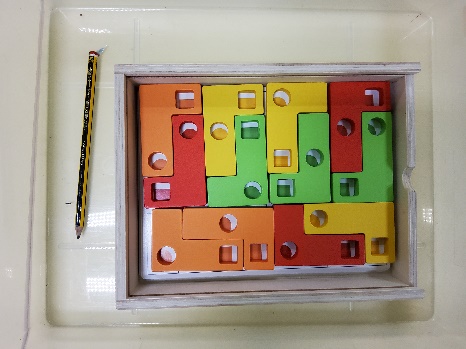 Cartes de constructionPièces du jeu avec formes « évidées », à emboîterPlace la carte au fond de la boîte puis trouve comment poser toutes les pièces du jeu (en laissant visibles les formes, de la bonne couleur)Développer son esprit logique.7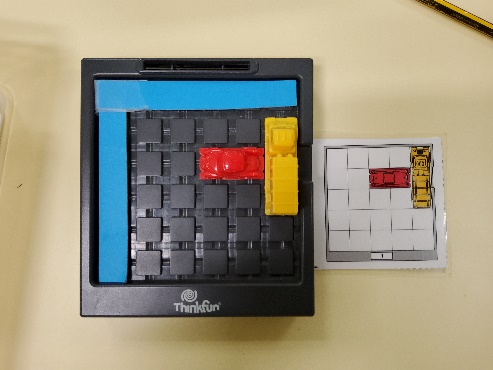 Cartes défisSupport du jeu (avec puis sans « trottoir »)Véhicules Installe les véhicules comme sur la carte puis trouve comment faire sortir la voiture rouge (les véhicules ne peuvent qu’avancer ou reculer)Développer son esprit logique8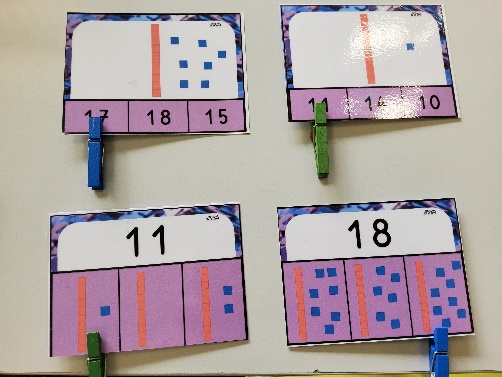 Série de cartes (1) : la quantité est représentée, il y a 3 choix de nombres.Série 2 : le nombre est écrit, 3 choix de quantités sont possibles.Place les pinces sur le bon nombre.Reconnaître les nombres après 10.Comprendre la construction des nombres après 10 avec appui sur la dizaine.9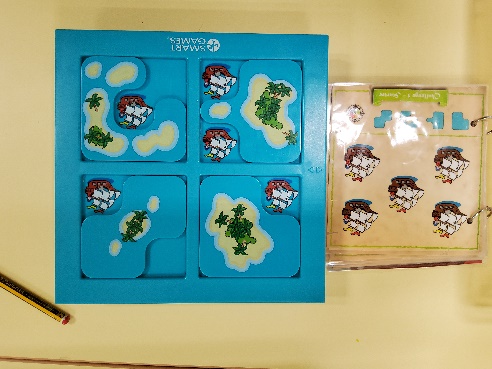 Livret avec les défis.Pièces du jeu.Place les pièces de manière à ne voir que ce qui est sur le modèle.Développer son esprit logique10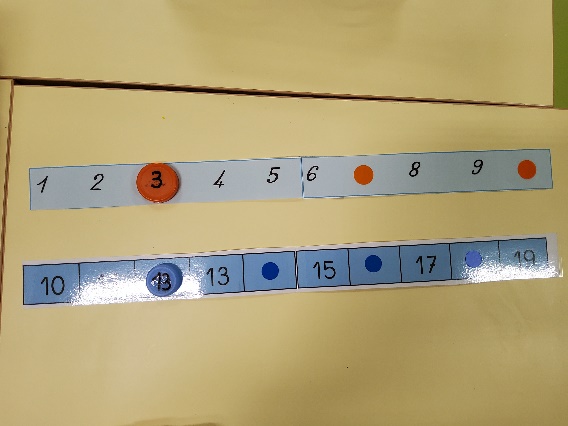 Bandes numériques de 1 à 10, avec des nombres manquants.Bouchons numérotés.Version G.S. : de 10 à 19Compte et place sur la gommette le nombre qui manque. Connaître la suite des nombres jusqu’à 1011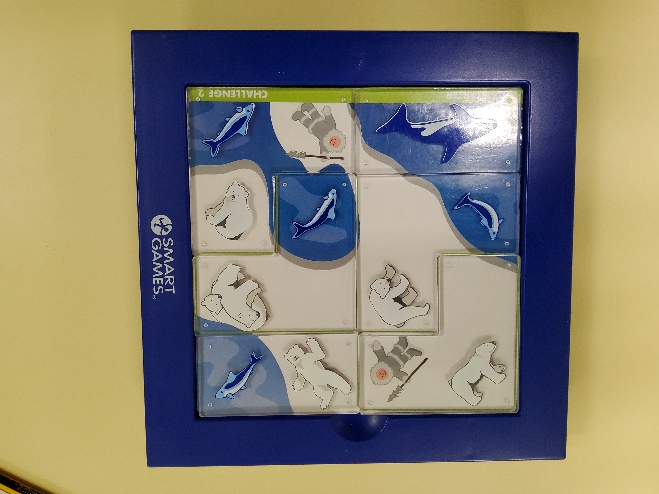 Cartes défis.Pièces du jeu.Place une carte sur le support puis trouve comment placer les pièces (les ours doivent être sur la banquise, les poissons dans l’eau, sans recouvrir les esquimaux.Développer son esprit logique12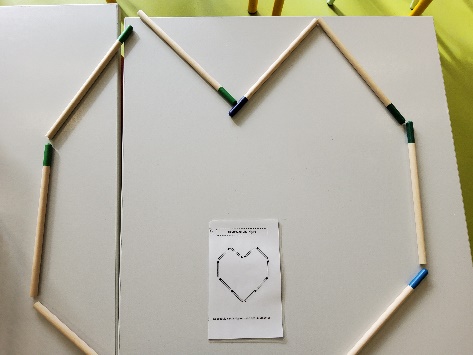 Fiches modèlesBaguettes en boisChoisis un modèle et reproduis-le avec les baguettes en bois.Reproduire une forme géométrique.Motricité fine-graphismeMotricité fine-graphismeMotricité fine-graphismeMotricité fine-graphismeMotricité fine-graphismeMotricité fine-graphisme13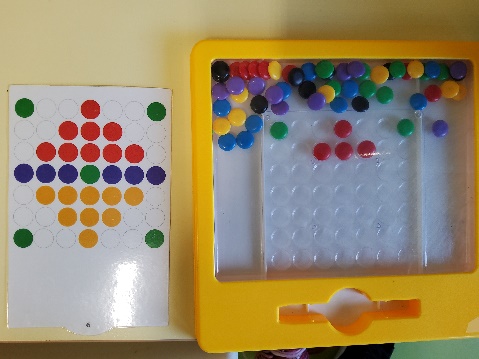 Cartes modèlesSupport du jeuStylo aimantéPlace la carte modèle dans le support ou à côté puis reproduis le modèle.Reproduire un assemblage de formes.Développer sa motricité fine.14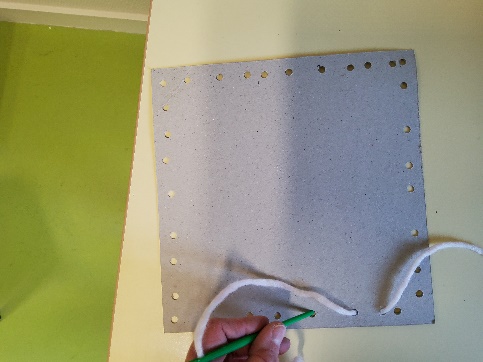 Carte perforée (qui servira de carte message pour quelqu’un qu’on aime)LaineAiguille à bout rondMoyens : passe l’aiguille toujours par-dessousGrands : passe l’aiguille une fois au-dessus, une fois en-dessous Développer sa motricité fineDévelopper le sens créatif15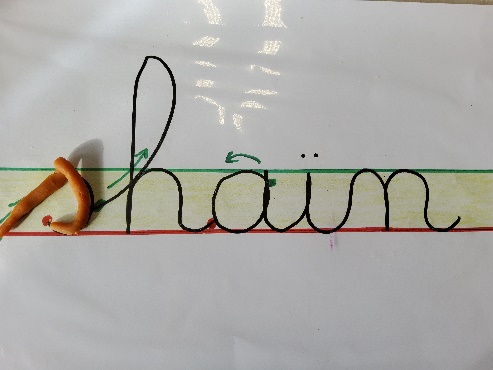 Fiches « prénom »Pâte à modelerUtilise des colombins de pâte à modeler pour former les lettres de ton prénom sur le modèleComprendre le sens d’écriture des lettres cursives.1ère approche de l’écriture du prénom en « attaché »Découvrir l’écritDécouvrir l’écritDécouvrir l’écritDécouvrir l’écritDécouvrir l’écritDécouvrir l’écrit16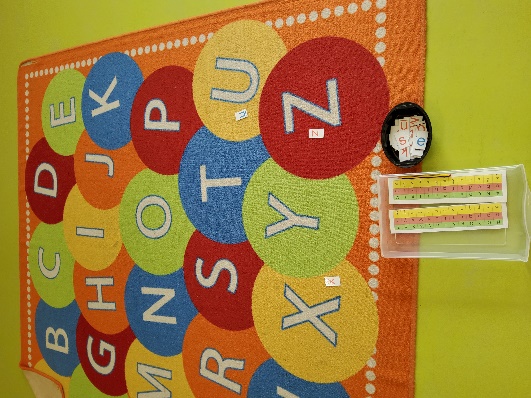 Alphabet modèle (si besoin)Lettres en scriptAlphabet modèle (si besoin)Lettres en scriptReplacer les lettres script sur la bonne lettre du tapis à l’aide du modèle ou sans.Reconnaître les lettres de l’alphabetAssocier les différents types d’écritures17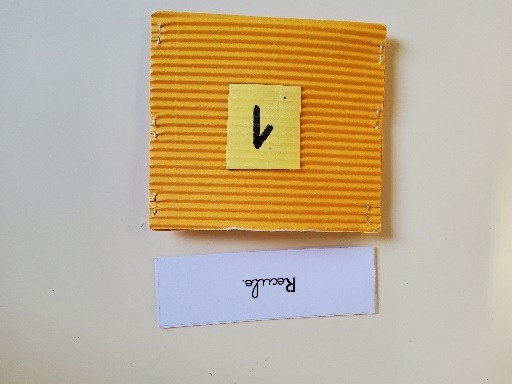 Pochettes de lecture avec difficultés croissantes.Pochettes de lecture avec difficultés croissantes.Lis le (puis les) mot(s) et fais ce qui est écritDéchiffrer des mots et des petites phrases.Comprendre ce qu’on lit.18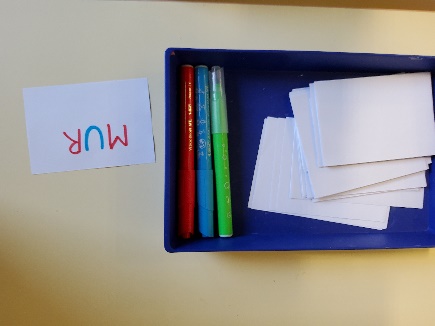 Boîte à « petits secrets »FeutresScotch Petits papiersBoîte à « petits secrets »FeutresScotch Petits papiersLis le mot écris par la maîtresse puis accroche-le à l’endroit indiquéDéchiffrer des mots simples.Comprendre ce qu’on lit.19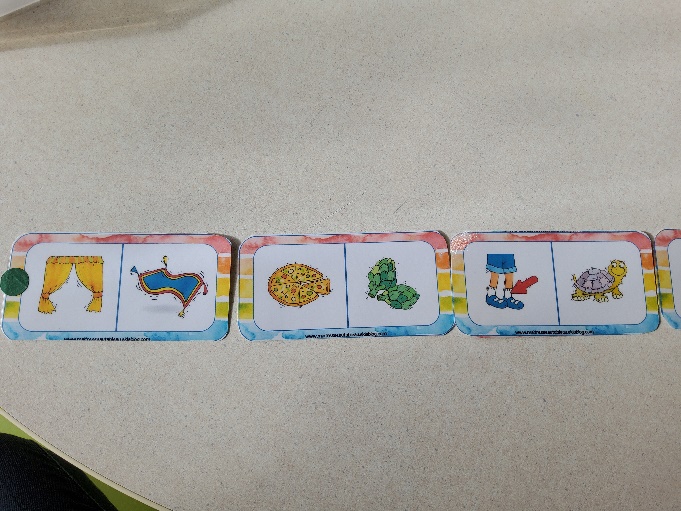 Domino des mots valises (tapis-> pizza, artichaud-> chocolat)Domino des mots valises (tapis-> pizza, artichaud-> chocolat)Trouve le mot qui commence par la dernière syllabe du mot précédent.Manipuler avec les syllabes.20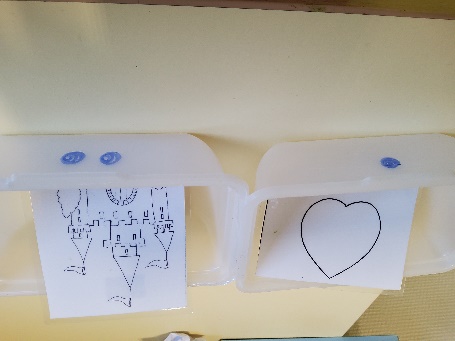 4 boîtes avec 1 à 4 pointsCartes images4 boîtes avec 1 à 4 pointsCartes imagesFrappe puis compte les syllabes des mots. Place-les dans la boîte correspondanteFrapper et dénombrer les syllabes d’un mot.21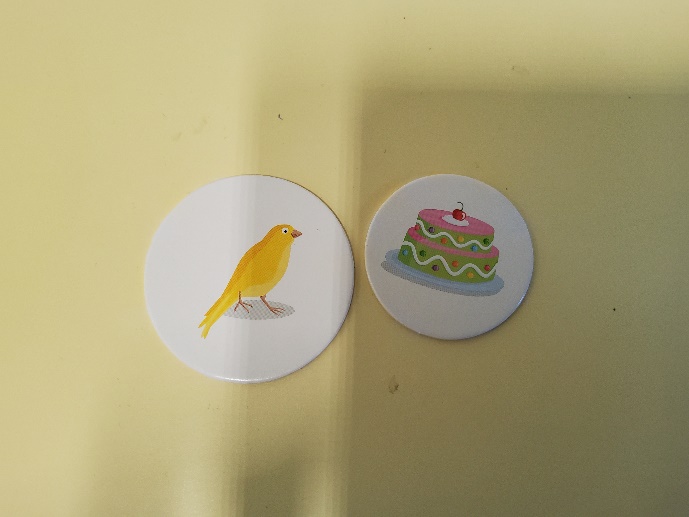 6 grandes cartes12 petites cartes6 grandes cartes12 petites cartesRetrouve les 2 cartes qui riment avec chaque grandeAssocier des mots qui riment.22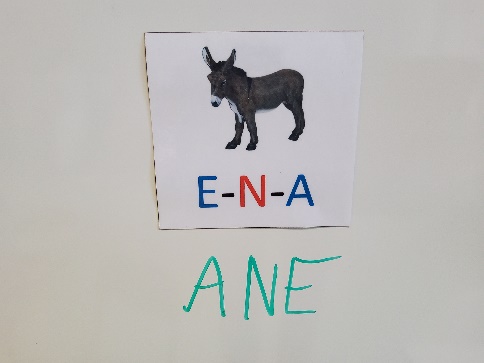 Pochettes de cartes « dictées muettes »ArdoiseCrayon effaçablePochettes de cartes « dictées muettes »ArdoiseCrayon effaçablePlace les images sur la table et essaie d’écrire chaque mot en remettant les lettres dans l’ordre.Ecrire des mots en s’appuyant sur le son des lettres.23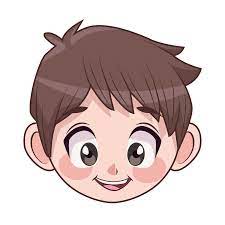 Photos des élèvesCartes prénoms3 écrituresCartes cursives/capitales/scriptesPhotos des élèvesCartes prénoms3 écrituresCartes cursives/capitales/scriptesRetrouver le prénom correspondant à la photoReconnaître les prénoms de ses camaradesAssocier des mots dans différentes graphies24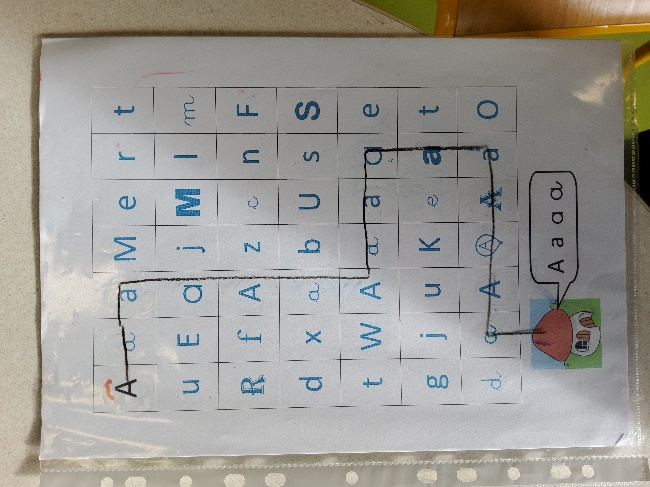 Fiche lettreCrayon effaçableFiche suiviFiche lettreCrayon effaçableFiche suiviTrace le chemin qui passe pour toutes les lettresAssocier les différents types d’écriture des lettres.Reconnaître les lettres.25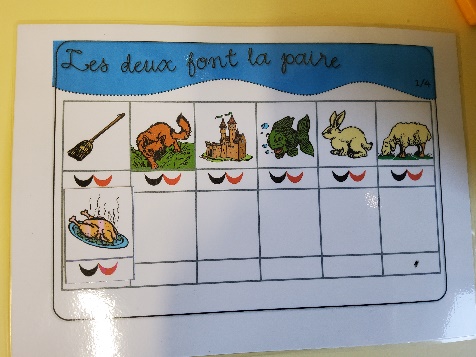 Tableau des pairesCartes imagesTableau des pairesCartes imagesPour chaque image, trouve le mot qui se termine par la même syllabe.Manipuler les syllabes.Associer deux mots qui se terminent par la même syllabe26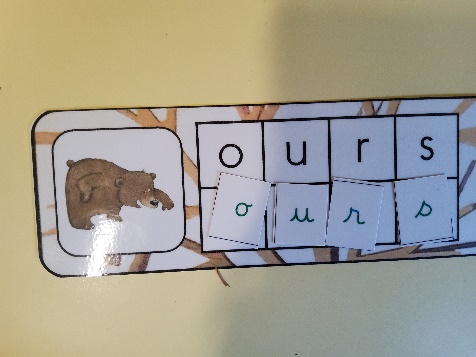 Cartes des mots de l’histoire « La moufle » (écrits en capitales)Lettres en scriptLettres en attachéCartes des mots de l’histoire « La moufle » (écrits en capitales)Lettres en scriptLettres en attachéPlace-les étiquettes sur la tableAssocier les différents types d’écriture.Ecrire des mots.27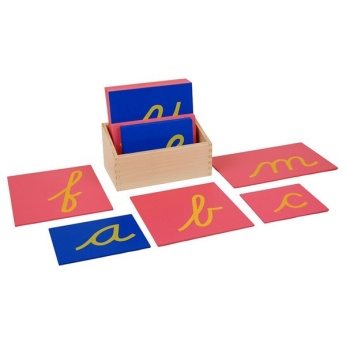 Lettres rugueusesLettres rugueusesTouche les lettres en suivant leur tracé et en disant leur bruit en même temps.Connaître le son des lettres.28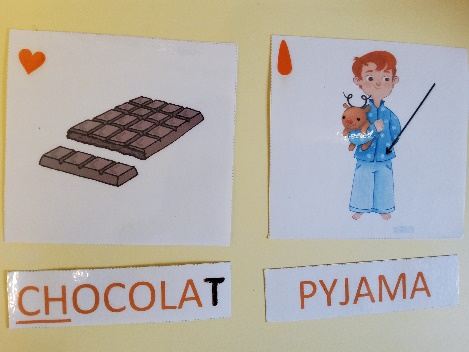 Cartes imagesCartes motsCartes imagesCartes motsPlace les images de la pochette sur la table. Lis les mots et pose-les devant l’image correspondante.Déchiffrer des mots simples.Comprendre ce qu’on lit.